Emergency Food Options over Christmas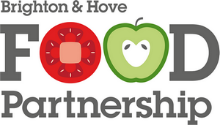 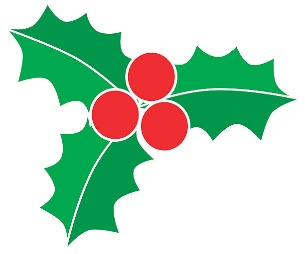 Please note all referral systems still applyFri 21st DecSat 22ndDec Sun 23rdDecMon 24th DecTues 25thDecWeds 26th DecThurs 27th DecFri28th DecSat 29th DecSun 30th DecMon 31st DecTues 1st JanWeds 2nd JanBrighton Unemployed Centre Families ProjectOpenClosedClosedClosedClosedClosed10am – 2pm10am – 2pmClosedClosedClosedClosedOpenBrighton Food BankOpenClosedClosedClosedClosedClosedOpen OpenClosedClosedClosedClosedClosedSussex Homeless S – Food at the ClocktowerClosedClosed 1 – 3pm1 – 3pm1 – 3pm1 – 3pmClosedClosedClosed1 – 3pmClosedClosedClosedFareshare SussexOpenClosedClosedClosedClosedClosedClosedClosedClosedClosedClosedClosedOpenHangleton Food bankClosedClosedClosedClosedClosed12 – 2pmClosedClosedClosedClosedClosedClosed12 – 2pmPurple People Food Bank - PortsladeOpenClosedClosedClosedClosedClosedClosedOpenClosedClosedClosedClosedClosedWhitehawk Food BankClosedClosedClosedClosedClosedClosedClosedClosedClosedClosedClosedClosed12 – 2pmRoundabout Children’s CentreOpenClosedClosed9am – 3pmClosedClosedClosedClosedClosedClosed9am – 3pmClosed9am – 3pmBevendean Food BankClosedClosedClosedClosedClosedClosedClosedClosedClosedClosedClosedClosedOpenTarner Children’s CentreOpenClosedClosed8am – 4pmClosedClosedOpenOpenClosedClosed8 am – 4pmClosedOpenMoulsecoomb Children’s CentreOpenClosedClosed8am – 4pmClosedClosedClosedClosedClosedClosed9 am– 4pmClosedOpenBrighton Women’s Centre Food BankClosedClosedClosedClosedClosedClosedClosedClosedClosedClosedClosedClosedOpen